SENATE AGENDA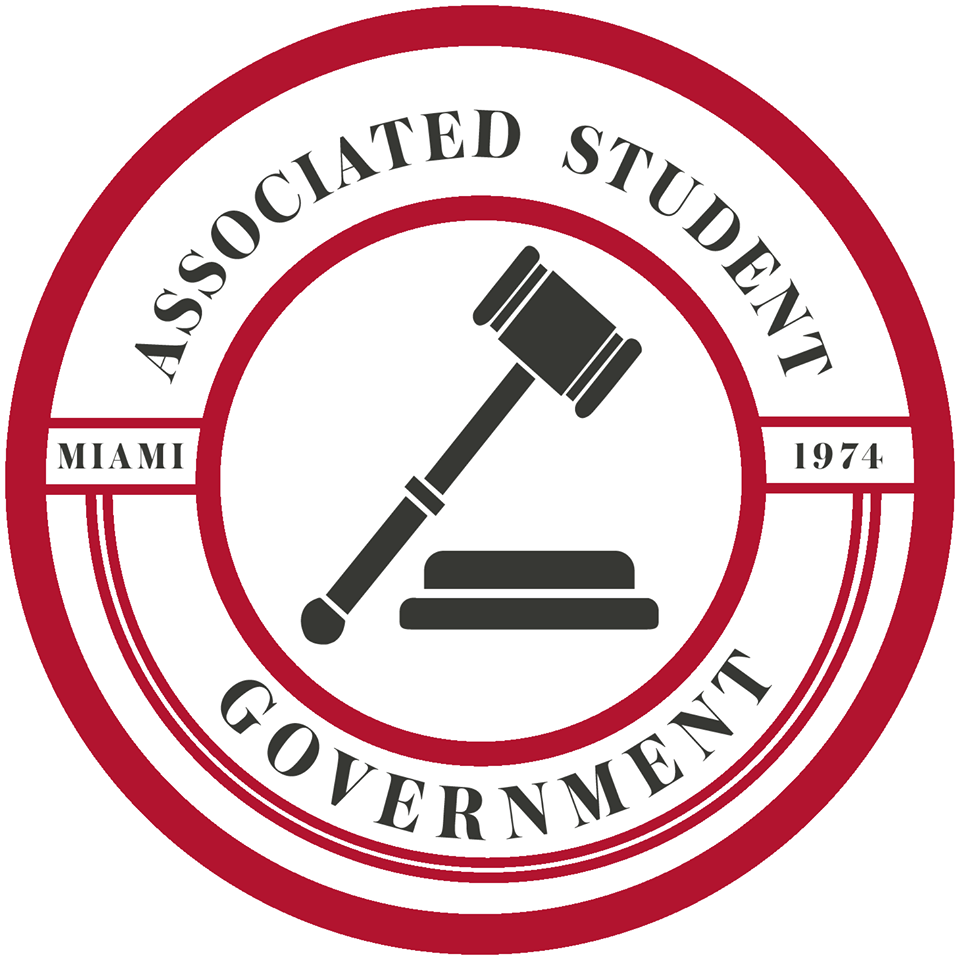 Tuesday October 6th, 2015Harrison 111Call to OrderTwo Minutes of SilenceRoll CallAnnouncements from the ChairGroupMe, Listserv, Photos, NametagsLegislation BrainstormOffice HoursConsent CalendarApproval of Minutes from Student Senate meeting on 09/29Student ConcernsCabinet ReportsKyle Mortimer – Secretary for Governmental AffairsDan Saltzman – TreasurerAmy Berg – Secretary for Public RelationsOld BusinessNew Business Special Business of the DayAlan Kyger – Economic Development Director for City of OxfordGeneral AnnouncementsAdjournment